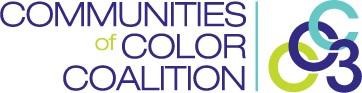 Board PositionsClose on February 21, 2020Please submit your application to Barbara@c3coalition.org
Please indicate the board position number you are applying for.Announcement: The Communities of Color Coalition (C3) is currently seeking board members to assist in fulfilling its commitment to equity, inclusion, and belonging.  Moreover, potential and future board members shall adhere to the mission of the Communities of Color Coalition.  The mission states:The Communities of Color Coalition (C3) is a non-partisan group of citizens who meet on behalf of the people of Snohomish County to discuss, problem-solve, and advocate for social justice, cultural and religious respect and human rights, especially for people of color and other under-represented groups. Our major areas of concern include but are not limited to the elimination of personal and institutional racism; equal access to and opportunities in education; equal access to and opportunities in economic development and employment; and fair and equal treatment under the law and in our society.2.     Board Positions:  The Communities of Color Coalition is requesting potential board members apply to one of the eleven positions. Board Positions:Positions 1-5 are aligned with Community Building and AdvocacyPosition 6 & 7 are aligned with Community Building and Organizational ResearchPositions 8 & 9 are aligned with Organizational FinancePositions 10 & 11 are aligned with Fund Raising & Finance and Grant Writing

 3.     Qualifications:Minimum Qualifications1-3-years’ experience in an existing registered non-profit in Washington StateDirect experience in running/managing a task force or committeeDirect experience working with non-profitsDirect experience collaborating with municipal, regional, or state agenciesDirect experience working with grants, organizational budgets, and/or stipendsDirect experience working with communities of colorPreferred Qualifications3-5 years’ experience in leading a non-profit organizationDirect experience in managing a budget for a non-profitExcellent public, written, and media communication skillsDirect experience in managing short-term and long-term projectsDirect experience collaborating with other non-profitsDirect experience collaborating with Pacific Northwest Tribes and/or Indigenous GroupsDirect experience working with communities of color may include:Working with refugee communitiesUndocumented immigrantsDisenfranchised communities residing in the U.S
 4.      Board Positions and Areas of Responsibilities:Promote the mission of C3Develop Board Articles defining and promoting Board service and activitiesRespond and address employee redress and/or conductPromote C3 annual events and activitiesPromote and help secure Human and Civil RightsFundraise to promote C3’s mission, related events and activitiesCollaborate with other nonprofits, commissions, agencies, task forces, and community organizations to support human and civil rightsSupport Tribal Sovereignty and Treaty RightsDevelop clear and actionable plans for sustaining the physical, water, air, soil, and plant and animal species for future generationsCreate specific electronic mediums and channels for the intentional purpose of promoting human and civil rights.Be fierce in promoting the common good and dignity for all…5.    Selection Process and Timeline: All board members must be C3 members prior to applying. If you are not a current C3 member, you will need to pay for membership dues at the time of submitting your application. Each position on the board is assigned to a specific organizational area of responsibility. Board members will be elected by C3 members on a specified date in March of 2020.  The board is comprised of volunteers and will serve two-year terms; starting in March of 2020.    6.    Diversity and Inclusion: The Communities of Color Coalition shall not discriminate on the basis of race, color, religious affiliation, gender, gender expression, sexual orientation, age, national origin, disability, marital status, in any of its operations, including the hiring of board members. Nonprofit Community Engagement Vitae (NCEV)3-5 page maximum Name: _______________________________________________________Pronouns: ____________________________________________________Mailing Address: _____________________________________________________________City: _______________________Zip Code: ____________Email Address: ________________________________________________Educational Background: ___________________________________________________________________________________________________________________________________________________________________Nonprofit Background and Experience: ________________________________________________________________________________________________________________________________________________________________________________________________________________________Specific Skills and Abilities for selected board position: ____________________________________________________________________________________________________________________________________________________________________________________________________________Summary of Nonprofit or Related Experience:Supplemental Question #1:  Why do you want the position?Supplemental Question #2:  How is your experience working with nonprofits aligned with the requirements for being an active C3 board member?Supplemental Question #3:  What is your approach for promoting both equity and belonging?